Ніжинська міська радаVІI скликанняПротокол № 105засідання постійної комісії міської ради з питань регламенту, депутатської діяльності та етики, законності, правопорядку, антикорупційної політики, свободи слова та зв’язків з громадськістю13.07.2018Малий залГоловуючий: Щербак О. В.Присутні члени комісії: Безпалий О.В., Галата Ю.В., Дзюба С.П.,                    Косенко М.Г.Відсутні члени комісії: Коробка І.М.,  Шевченко Н.О.Присутні:   (список присутніх додається)Формування порядку денногоСЛУХАЛИ:Щербак О. В., голова комісії.Ознайомив присутніх з проектом порядку денного засідання постійної комісії міської ради з питань регламенту, депутатської діяльності та етики, законності, правопорядку, антикорупційної політики, свободи слова                та зв’язків з громадськістю від 13.07.2018.ВИРІШИЛИ: Затвердити порядок денний з пропозиціями.ГОЛОСУВАЛИ: «за» – 4, «проти» – 0, «утрималися» – 0.Наголосив, що всі проекти рішень, які не дотримали терміни оприлюднення на офіційному сайті Ніжинської міської ради до моменту розгляду на сесії міської ради не будуть підтримані комісією.Порядок денний: Про внесення змін в додаток №1до рішення Ніжинської міської ради VI скликання від 18 серпня 2015 року №17-70/2015 «Про затвердження Порядку здійснення роздрібної торгівлі через дрібнороздрібну торговельну мережу шляхом використання автомагазинів, автокафе, авторозвозок, автоцистерн»  (ПР №89  від 11.06.2018).Про затвердження   операційної цілі щодо розвитку малого та середнього підприємництва в Стратегії розвитку міста Ніжина                                          (ПР №82  від 07.06.2018).РІЗНЕРозгляд питань порядку денного:Про внесення змін в додаток №1до рішення Ніжинської міської ради VI скликання від 18 серпня 2015 року № 17-70/2015 «Про затвердження Порядку здійснення роздрібної торгівлі через дрібнороздрібну торговельну мережу шляхом використання автомагазинів, автокафе, авторозвозок, автоцистерн»  (ПР №89  від 11.06.2018).СЛУХАЛИ:Шумейко О.М.., директор КП «Оренда комунального майна»	Повідомила, що проект рішення підготовлений відповідно до вимог Законів України «Про благоустрій населених пунктів»,  «Про регулювання містобудівної діяльності». В даному проекті враховано рекомендації адміністративної колегії Чернігівського обласного територіального відділення  Антимонопольного комітету України № 2-рк/к. ВИРІШИЛИ: Рекомендувати проект рішення до розгляду на сесії міської ради.ГОЛОСУВАЛИ: «за» – 4, «проти» – 0, «утрималися» – 0.2. Про затвердження   операційної цілі щодо розвитку малого та середнього підприємництва в Стратегії розвитку міста Ніжина (ПР №82                              від 07.06.2018).СЛУХАЛИ:Гавриш Т.М., начальник відділу економіки виконавчого комітету Ніжинської міської ради.Повідомила, що даний проект розроблений з метою створення сприятливих умов для ведення бізнесу, підвищення ролі та внеску малого і середнього підприємництва в економічний і соціальний розвиток міста,  покращення доступу до фінансування, популяризації підприємницької культури,  сприяння експорту, підсилення конкурентоспроможності та інноваційного потенціалу МСП,  враховує принципи та підходи щодо європейського досвіду формування та реалізації операційних цілей щодо розвитку  малого і середнього підприємництва, та пропозиції консультантів Проекту міжнародної технічної допомоги «FORBIZ – створення кращого бізнес – середовища», який зареєстрований в Україні, як проект МТД «Підтримка України з боку ЄС у відновленні економіки».ВИРІШИЛИ: Рекомендувати проект рішення до розгляду на сесії міської ради.ГОЛОСУВАЛИ: «за» – 5, «проти» – 0, «утрималися» – 0.3.РІЗНЕ3.1 Про виконання доручення постійної комісії міської ради з питань регламенту, депутатської діяльності та етики, законності, правопорядку, антикорупційної політики, свободи слова та зв’язків з громадськістю від 18.06.2018 року (відділ самоорганізації населення  та зв’язків                                з громадськістю)СЛУХАЛИ:Бойко Н.Г., начальник відділу самоорганізації населення  та зв’язків з громадськістю виконавчого комітету Ніжинської міської ради .Надала роз’яснення з даного питання.(матеріали додаються).Колесник С.О., керуючий справами виконавчого комітету Ніжинської міської ради .Зауважив на доцільності розглядати питання про внесення змін до Положення вказаного відділу після створення КП «Муніципальна служба правопорядку «ВАРТА».ВИРІШИЛИ:Інформацію взяти до відома. ГОЛОСУВАЛИ: «за» – 5, «проти» – 0, «утрималися» – 0. Про звернення підприємців м.Ніжина щодо можливих змін у забезпеченні їх робочими місцями після запланованої реконструкції Комунального ринку.СЛУХАЛИ:Щербак О.В., голова комісії.Повідомив про усні звернення окремих підприємців щодо можливості втрати ними робочих місць у зв’язку з переобладнанням на комунальному ринку.Горський В.В., т.в.о. директора  ДКП «Комунальний ринок»Надав роз’яснення з даного питання.Безпалий О.В., Галата Ю.В., Прощенко С.І.(член  ГО «Патріот») взяли участь у обговоренні.ВИРІШИЛИ:1.Звернутися до постійної депутатської комісії міської ради з майнових та житлово-комунальних питань, транспорту, зв’язку та охорони навколишнього середовища щодо розгляду даного питання на засіданні комісії.2.Для об’єктивного вивчення даного питання запросити на наступне засідання комісії  представників Ради підприємців та директора КП «Комунальний ринок» Павлюченка В.Д. з матеріалами щодо перепланування та реконструкції комунального ринку. ГОЛОСУВАЛИ: «за» – 5, «проти» – 0, «утрималися» – 0.3.3 Про виконання доручення постійної комісії міської ради з питань регламенту, депутатської діяльності та етики, законності, правопорядку, антикорупційної політики, свободи слова та зв’язків з громадськістю від 06.07.2018 року щодо вивчення питання доцільності фінансування засобів дистанційної передачі даних з міського бюджету. (лист начальника сектора з питань претензійно-позовної роботи та запобігання корупції  відділу юридично-кадрового забезпечення                         Копилової Є.Г. №21  від 06.07.2018 року  додається)ВИРІШИЛИ:Інформацію взяти до відома. а) Рекомендувати міському голові дати доручення першому заступнику міського голови з питань діяльності виконавчих органів ради Олійнику Г.М. надати інформацію стосовно встановлення  засобів дистанційної передачі  даних комерційних вузлів обліку природного газу в закладах освіти м. Ніжина. б) Рекомендувати міському голові дати доручення фінансовому управлінню Ніжинської міської ради проаналізувати  питання виникнення заборгованості                             КТВП «Школяр» та можливості якнайшвидшого її погашення  для попередження  загрози блокування рахунків.ГОЛОСУВАЛИ: «за» – 5, «проти» – 0, «утрималися» – 0.3.4. Про розгляд інформації начальника УЖКГ та Б Ніжинської міської ради Кушніренка А.М., стосовно реконструкції річки Остер.(лист начальника УЖКГ та Б Ніжинської міської ради Кушніренка А.М. №01-14/880  від 03.07.2018 року  додається.)ВИРІШИЛИ:Інформацію взяти  до відома.ГОЛОСУВАЛИ: «за» – 5, «проти» – 0, «утрималися» – 0.3.5 Про розгляд колективної заяви педагогічного колективу Ніжинської ЗОШ І-ІІІ ст.№15 щодо поведінки депутата Гомоляко А.О. та надання рекомендацій.ВИСТУПИЛИ:Косенко М.Г., член комісії Зауважив, що не вбачає в діях депутата Гомоляко А.О. порушень Регламенту Ніжинської міської ради чи норм депутатської етики.Салогуб В.В., секретар радиПідтримав виступаючого та  зауважив, що у листі викладені загальні фрази без доказів та аргументів.ВИРІШИЛИ:Рекомендувати депутату Гомоляко А.О. звернутися до суду з позовом про захист його честі і гідності.ГОЛОСУВАЛИ: «за» – 4, «проти» – 0, «утрималися» – 1.3.6 Про технічне забезпечення відділу інформаційно-аналітичної роботи та комунікацій з громадськістюВИСТУПИЛИ:Шведун А.С., начальник відділу інформаційно-аналітичної роботи  та комунікацій з громадськістю виконавчого комітету Ніжинської міської радиПовідомила про незручності у роботі відділу, зокрема вчасного та якісного висвітлення всіх заходів,  пов’язані з відсутністю ще одного фотоапарату.Косенко М.Г., член комісії Зауважив, що подібне звернення було і від начальника відділу з благоустрою.ВИРІШИЛИ:Взяти  інформацію до відома.Звернутися до постійної комісії міської ради з питань соціально-економічного розвитку міста, підприємницької діяльності, дерегуляції, фінансів та бюджету з пропозицією виділити кошти на придбання фотоапаратів для відділу інформаційно-аналітичної роботи та комунікацій              з громадськістю та відділу з благоустрою.ГОЛОСУВАЛИ: «за» – 5, «проти» – 0, «утрималися» – 0.3.7 Про виконання доручення постійної комісії міської ради з питань регламенту, депутатської діяльності та етики, законності, правопорядку, антикорупційної політики, свободи слова та зв’язків з громадськістю від 18.06.2018 року (відділ квартирного обліку, приватизації житла та ведення реєстру територіальної громади).СЛУХАЛИ:Лях О.М., начальника відділу квартирного обліку, приватизації житла               та ведення реєстру територіальної громади виконавчого комітету Ніжинської міської ради .Повідомила, що Положення вказаного відділу оновлене відповідно до вимог чинного законодавства України.ВИРІШИЛИ:Інформацію взяти до відома. Рекомендувати міському голові доручити відділу юридично-кадрового забезпечення переглянути положення відділу квартирного обліку, приватизації житла та ведення реєстру територіальної громади виконавчого комітету Ніжинської міської ради та надати пропозиції щодо доцільності внесення змін до вказаного Положення.ГОЛОСУВАЛИ: «за» – 5, «проти» – 0, «утрималися» – 0.3.8  Про створення робочої групи  з контролю за виконанням робіт пов’язаних з благоустроєм м.Ніжина та інших робіт, замовником яких є Ніжинська міська рада та її виконавчий комітет.СЛУХАЛИ:Щербак О.В., голова комісії.Наголосив на доцільності створення робочої групи  з контролю за виконанням робіт пов’язаних з благоустроєм м.Ніжина та інших робіт, замовником яких є Ніжинська міська рада та її виконавчий комітет  в кількості 3 чоловік, з метою  постійного контролю за якістю робіт з благоустрою і раціональністю використання бюджетних коштів. Запропонував надати рекомендацію міському голові своїм  розпорядженням створити  вказану робочу групу, включивши до її складу представників з постійної комісії міської ради з питань регламенту, депутатської діяльності та етики, законності, правопорядку, антикорупційної політики, свободи слова та зв’язків з громадськістю,  постійної депутатської комісії міської ради з майнових та житлово-комунальних питань, транспорту, зв’язку та охорони навколишнього середовища (які не пов’язані трудовими відносинами з комунальними підприємствами ), а також представника відділу з благоустрою  виконавчого комітету Ніжинської міської ради.ГОЛОСУВАЛИ: «за» – 5, «проти» – 0, «утрималися» – 0.ВИСТУПИЛИ:Безпалий О.В., член комісіїЗапропонував у разі створення вказаної  робочої групи рекомендувати міському голові включити до її складу від постійної комісії міської ради з питань регламенту, депутатської діяльності та етики, законності, правопорядку, антикорупційної політики, свободи слова та зв’язків з громадськістю голову комісії – Щербака О.В.ГОЛОСУВАЛИ: «за» – 4, «проти» – 0, «утрималися» – 0.Щербак О.В. не брав участі у голосуванні.ВИРІШИЛИ:Рекомендувати міському голові своїм  розпорядженням створити  робочу групу (в кількості 3 чоловік) з контролю за виконанням робіт пов’язаних з благоустроєм м.Ніжина та інших робіт, замовником яких є Ніжинська міська рада та її виконавчий комітет, включивши до її складу представників: з постійної комісії міської ради з питань регламенту, депутатської діяльності та етики, законності, правопорядку, антикорупційної політики, свободи слова та зв’язків з громадськістю,  постійної депутатської комісії міської ради з майнових та житлово-комунальних питань, транспорту, зв’язку та охорони навколишнього середовища (які не пов’язані трудовими відносинами з комунальними підприємствами), а також представника відділу з благоустрою  виконавчого комітету Ніжинської міської ради.                        Про результати виконання рекомендації прохання повідомити  до 27.07.2018 року.  Рекомендувати міському голові включити до складу вищевказаної робочої групи від постійної комісії міської ради з питань регламенту, депутатської діяльності та етики, законності, правопорядку, антикорупційної політики, свободи слова та зв’язків з громадськістю голову комісії – Щербака О.В.3.9  Про відклик заяви Галати  Ю. В. про дострокове складання депутатських повноважень за власним бажанням.  ВИСТУПИЛИ:Галата Ю.В., член комісії.Повідомив про своє рішення відкликати свою заяву про дострокове складання депутатських повноважень за власним бажанням, яка була зачитана  на засіданні 37 сесії Ніжинської міської ради  VІI скликання 11.04.2018 року та за пропозицією Щербака О.В. та погодженням депутатів була направлена на розгляд депутатської комісії з питань регламенту, депутатської діяльності та етики, законності, правопорядку, антикорупційної політики, свободи слова та зв’язків з громадськістю.ВИРІШИЛИ:Взяти  інформацію до відома.Голова комісії				                    	                       О. В. ЩербакСекретар комісії                                                                            М.Г. Косенко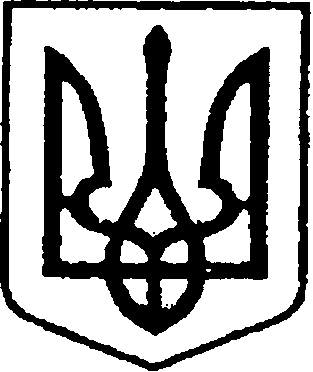 